KATA PENGANTARAssalamualaikum Wr.Wb		Puji syukur kehadirat Allah SWT atas berkat rahmat dan hidayah-Nya sehingga penulis dapat menyelesaikan Karya Tulis Ilmiah yang berjudul ‘‘GAMBARAN ASUHAN KEPERAWATAN PADA PASIEN STROKE HEMORAGIK  DENGAN  GANGGUAN  MOBILITAS  FISIK DI RUANGAN STROKE CENTER RS DR BRATANATA JAMBI  ”	Karya Tulis Ilmiah ini disusun sebagai salah satu syarat dalam menyelesaikan pendidikan diploma III Sekolah Tinggi Ilmu Kesehatan Garuda Putih. Dalam penyusunan ini tentu penulis tidak terlepas dari peran berbagai pihak yang telah berpartisipasi dalam berbagai bentuk hingga penulis dapat menyelesaikan Karya Tulis Ilmiah ini, untuk pada kesempatan ini perkenankanlah penulis menyampaikan ucapan terimakasih kepada:Bapak Letnan Kolonel Ckm Dr. Faisal Rosady Sp. An selaku Dandenkesyah 02.04.02 JambiBapak Mayor Ckm dr Fauzi Mustakman, Sp, B., MARS selaku Kepala Rumah Sakit Tk III Dr. Bratanata JambiBapak Kapten Ckm Ns. Bettrianto S.Kep., M.Kes selaku ketua Sekolah Tinggi Ilmu Kesehatan Garuda Putih Jambi.Bapak  Ns. Devi Yusmahendra, M.Kep selaku pembimbing I dalam penulisan karya tulis ilmiah ini.Ibu  Rosdawati, S,Pd, MKM selaku pembimbing II dalam penulisan karya tulis ilmiah ini.Ibu Ns. Apni Riama, S.Kep, M.Kes selaku penguji dalam penulisan Karya Ilmiah ini.Bapak Ns. Devi Yusmahendra  selaku dosen PA yang telah mendukung saya.Bapak dan Ibu Dosen Sekolah Tinggi Ilmu Kesehatan Garuda Putih Jambi yang telah memberikan ilmunya selama penulis menempuh pendidikan di Sekolah Tinggi Kesehatan Garuda Putih Jambi.Teristimewa untuk kedua orang tua ayahanda tercinta (Irawan) dan Ibunda tercinta (Isomyati) serta saudara saya (M Zaydan Akbar) yang telah memberi dukungan support dan kasih sayang dalam pembuatan Karya Tulis Ilmiah ini.Saudara  tak  sedarah  (wahyu aprilia mahendra, richo andreyan, reno juniansyah, ikhwan ananda, arkan pebri pradana, andika rasya pratama, dan rehan saputra) Untuk  kedua  abang-abang  organik  saya  praka  rahmad mutaqqiin  dan  sertu  amran hidayatTerimakasih untuk yg tersepesial (dwi amroatussholeha) dan kepada keluarga pandu (andika saputra, reyhan saputra, armeta meilani, lovi utami, nadia salsabila, hapazoh, merti tiara cerry, fhebi yanti, tri ardilla, enjel (ciwa), enjel (jawo) dan fahri ramadhan) yang selalu memberikan semangat kepada penulis.Terimakasih banyak kepada Sahabat AMA21NG stikes garuda putih yang telah memberikan supportnya.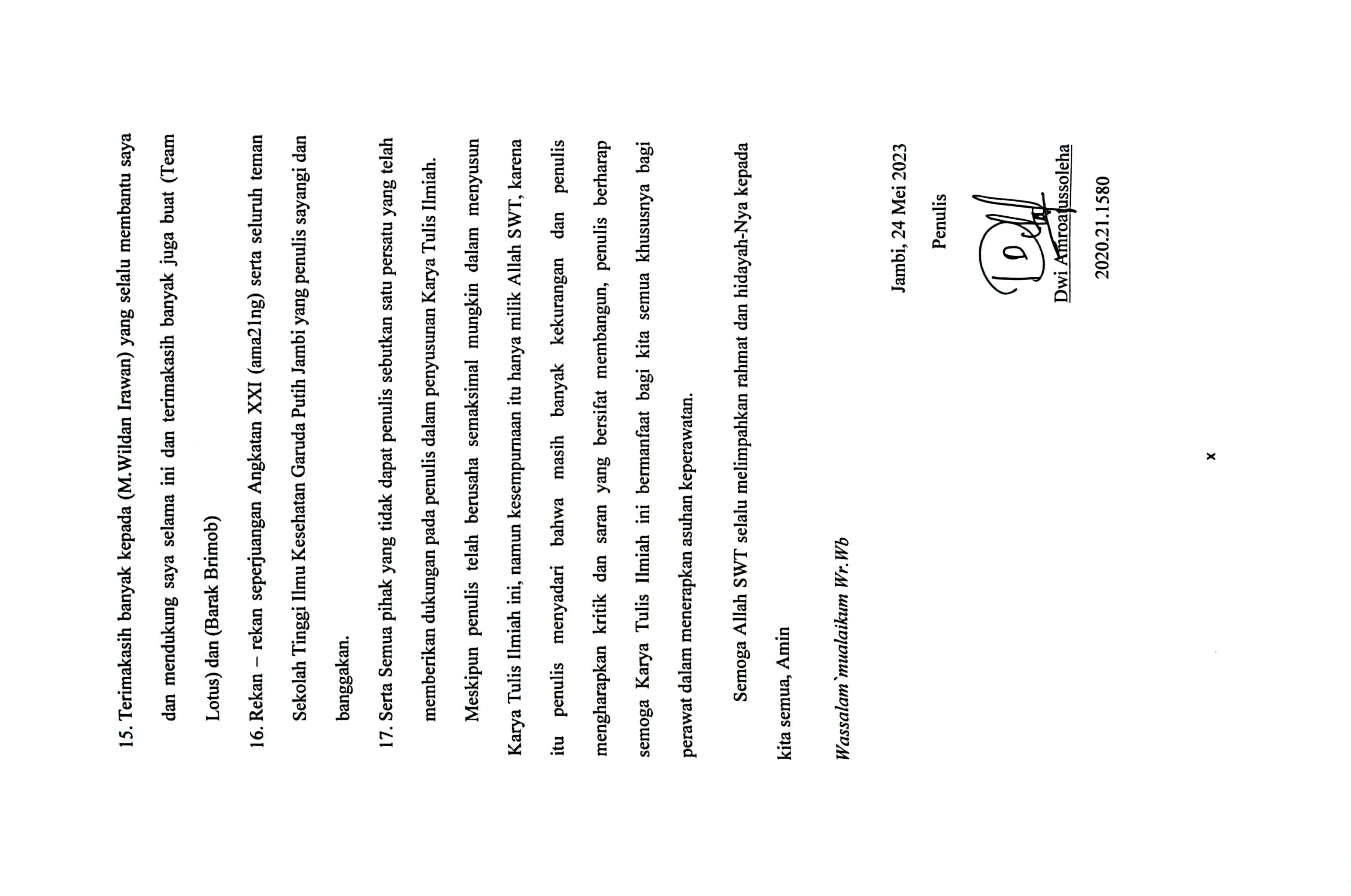 